Попова В.П. учитель истории и обществознания МАОУ гимназии № 83Интегрированный урок (обществознание, история) в 8, 10 классе с использованием ресурсов Исторического парка «Россия – моя история»Тема: Сфера духовной жизни. Культура первой половины 19 века.Время: 60 -80 минутМаршрутный лист для учениковКультура России первой половины XIX века.Вариант 1.1. Кто из причисленных ученых работал в области биологииА) И.А. Двигубский		Б) Н.И. Пирогов	В) М.В. Остроградский	Г) В.В. Петров2. Ученый, который изобрел гальванопластику и буквопечатающий аппарат для телеграфа:А) В.В. Петров		Б) Э.Х. Ленц		В) Б.С. Якоби	Г) П.Л. Шиллинг3. Соотнесите деятеля культуры и сферу его деятельности:А) П.С. Мочалов 					1) живописьБ) А.Л. Гурилев					2) архитектураВ) О.А. Кипренский					3) музыкаГ) О. Монферран					4) Литература							5) театр4. Историк, автор 12-томной «Истории государства Российского»:А) М.М. Соловьев		Б) М.П. Погодин		В) Н.М. Карамзин		Г) Т.Н. Грановский5. Соотнесите имена архитекторов и здания, которые они построили:А) К.И. Росси			1) Здание АдмиралтействаБ) О.И. Бове				2) Храм Христа СпасителяВ) А.Д. Захаров			3) Арка Главного штабаГ) К.А. Тон				4) Казанский собор					5) Здание Большого театра6. Соотнесите имена художников и картины:А) В.А. Тропинин			1) «На пашне. Весна»Б) К.П. Брюллов			2) «Завтрак аристократа»В) П.А. Федотов			3) «Кружевница»Г) А.Г. Венецианов			4) «Итальянский полдень»					5) «Явление Христа народу»7. Соотнесите деятелей культуры с фактами их биографии:А) А.С. Даргомыжский		1) Скульптор, автор Александровской колонныБ) О.А. Кипренский			2) Писатель, автор драмы «Свои люди – сочтемся»В) А.Н. Островский			3) Композитор, автор оперы «Русалка»Г) И.П. Мартос			4) Автор памятника «Минину и Пожарскому»					5) Автор портрета А.С. ПушкинаII. Укажите названия памятников архитектуры и архитектора.А)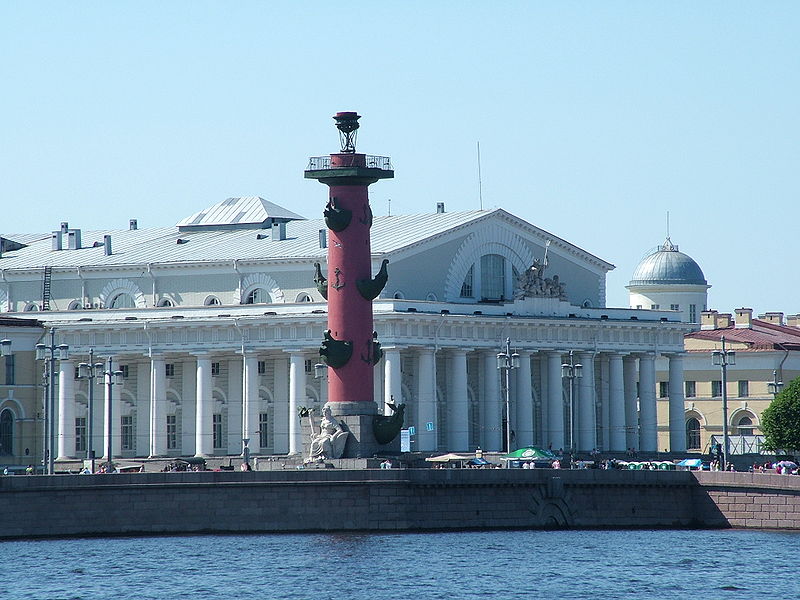 Б)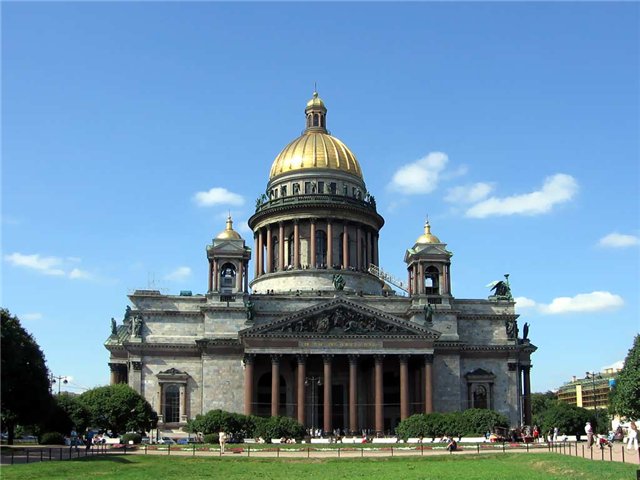 В)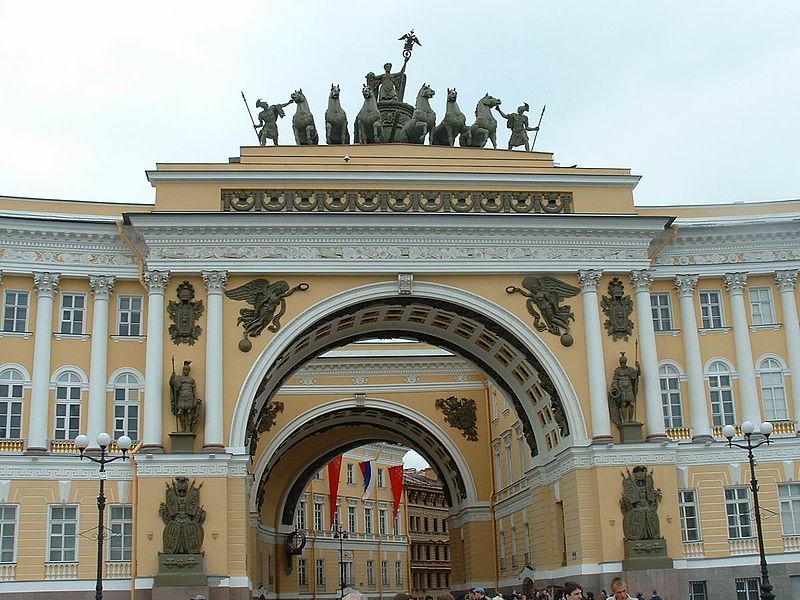 Г)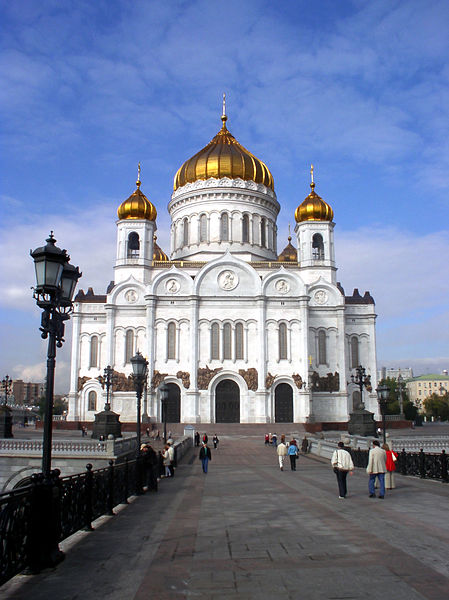 Укажите название картины и художника.Д)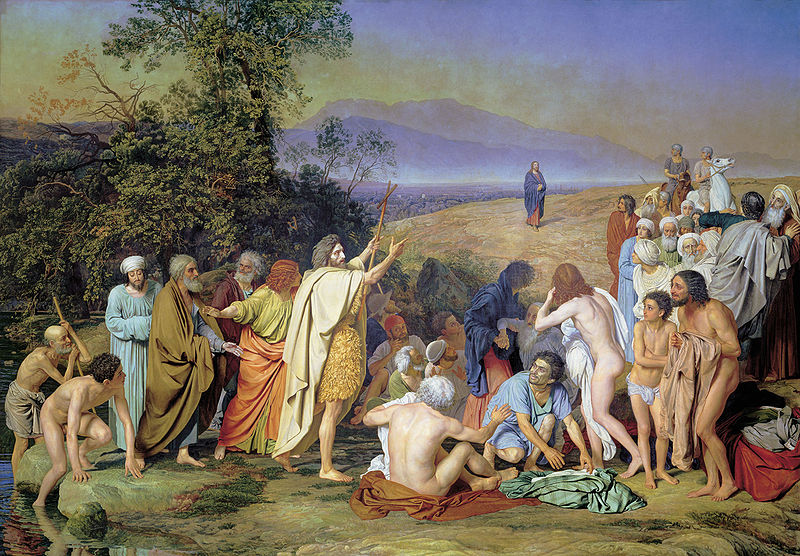 Е)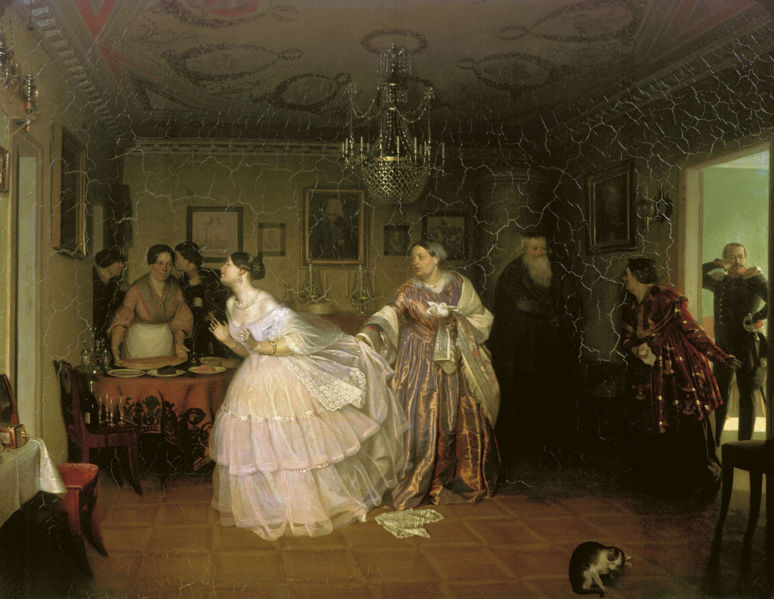 Культура России первой половины XIX века.Вариант 2.1.Ученый, создатель неевклидовой геометрии:А) Б.С. Якоби		Б) Н.И. Лобачевский	В) Н.И. Кокшаров	Г) Н.Н Зинин2. Хирург, основоположник военно-полевой хирургии, участник Крымской войны:А) А.М. Бутлеров	Б) П.П. Аносов	В) Н.И. Пирогов		Г) П.Л. Шиллинг3. Соотнесите деятеля культуры и сферу его деятельности:А) А.Е. Мартынов					1) архитектураБ) А.С. Даргомыжский				2) живописьВ) А.Г. Венецианов					3) литератураГ) А.Н. Воронихин					4) музыка							5) театр9. Архитектор, работавший в русско-византийском стиле:А) О.И. Бове		Б) К.А. Тон		В) А.Д. Захаров		Г) А.Д. Воронихин10. Соотнесите имена архитекторов и здания, которые они построили:А) К.И. Росси			1) Большой Кремлевский дворецБ) А.Н. Воронихин			2) Исаакиевский соборВ) О. Монферран			3) Здание биржиГ) К.А. Тон				4) Михайловский дворец					5) Казанский собор11. Соотнесите имена художников и картины:А) А.А. Иванов			1) «Всадница»Б) П.А. Федотов			2) «Гумно»В) А.Г. Венецианов			3) Портрет А.С. ПушкинаГ) К.П. Брюллов			4) «Сватовство майора»					5) «Явление Христа народу»12. Соотнесите деятелей культуры с фактами их биографии:А) М.И. Глинка			1) Архитектор, построивший Александринский театрБ) М.С. Щепкин			2) Автор портрета А.С. ПушкинаВ) К.И. Росси				3) Актер Московского Малого театраГ) Н.В. Гоголь			4) Композитор, автор оперы «Жизнь за царя»					5) Писатель, автор повести «Шинель»II. Укажите названия памятников архитектуры и архитектора.А)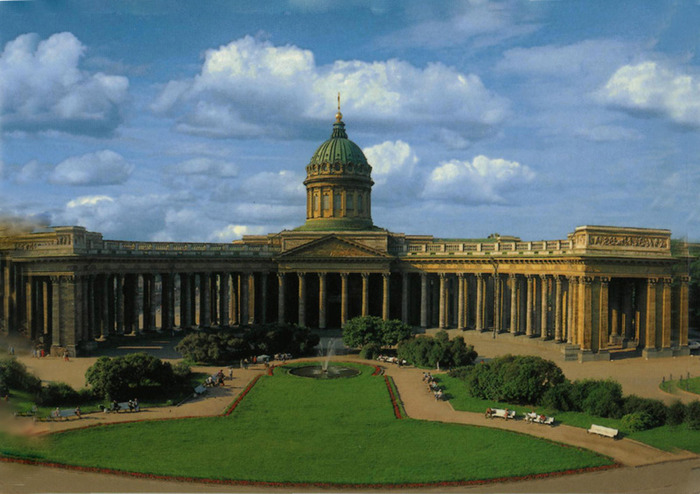 Б)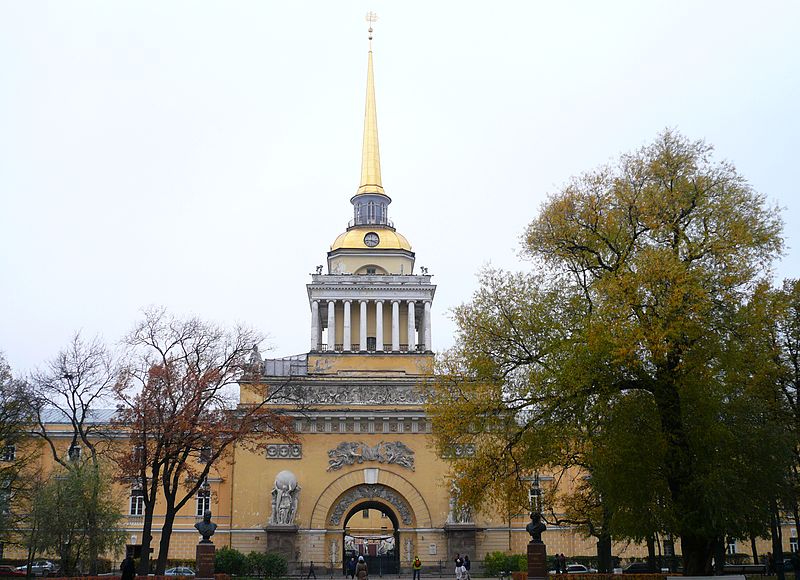 В)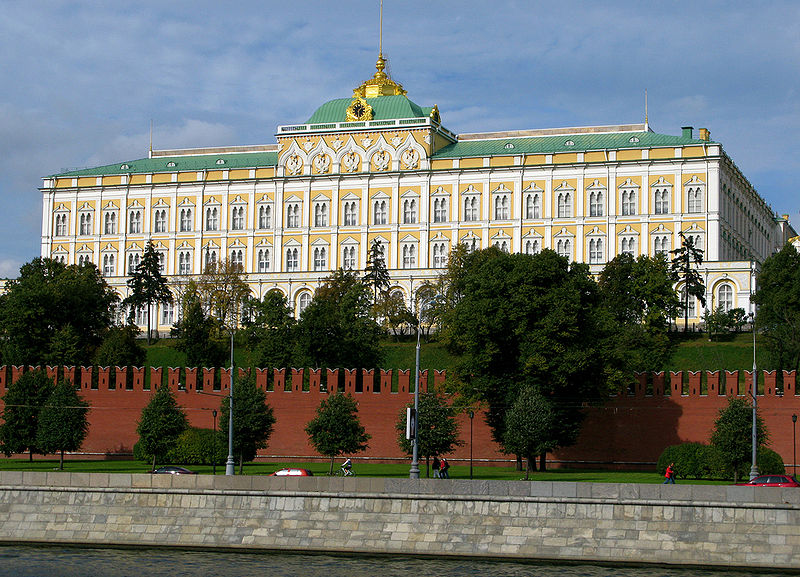 Укажите название картины и художника.Г)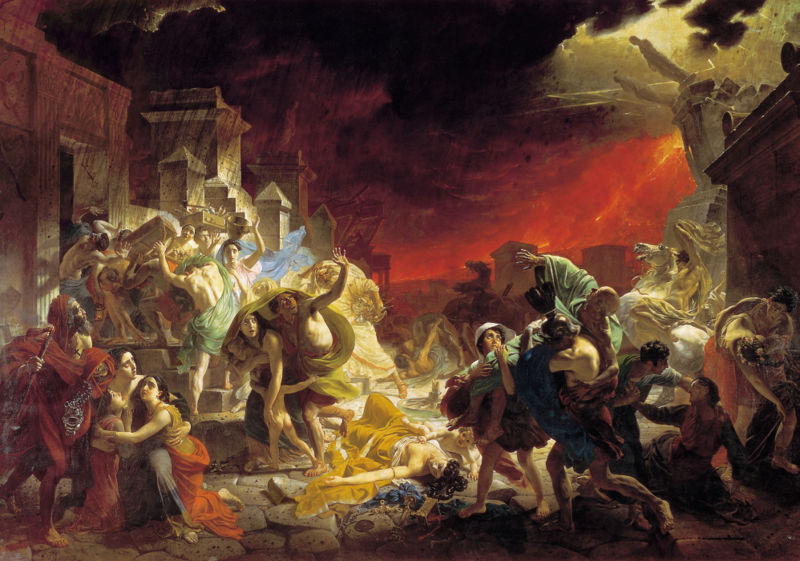 Д)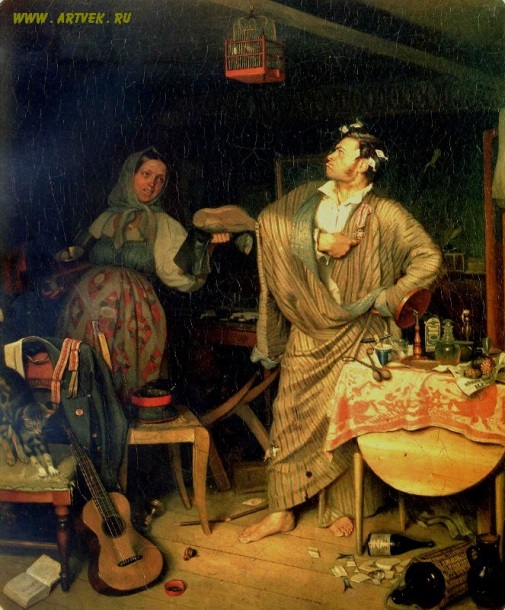 Е) 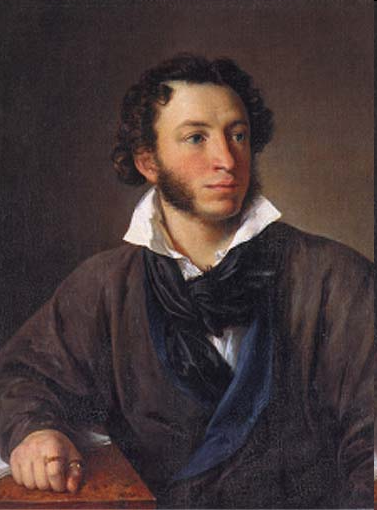 Ответы.Вариант 1.								Вариант 2.Часть 1.								Часть 1.1 – А									1 - Б2 – В						                               2 - В3 – 1В, 2Г,3Б, 5А							3 - 5А, 4Б, 2В, 1Г4 – В								         4 - Б5 – 	3А, 5Б, 1В, 2Г						5 - 4А, 5Б, 2В, 1Г6 – 	3А, 4Б, 2В, 1Г						6 – 5А, 4Б, 2В, 1Г7 – 	3А, 5Б, 2В, 4Г						7 - 4А, 3Б, 1В,5ГЧасть 2.							ЧАСТЬ 2.А) Здание Биржи, Тома де Томон			А) Казанский собор, ВоронихинБ) Исаакиевский собор, О. Монферран		Б) Адмиралтейство, ЗахаровВ) Арка Главного штаба, К.И. Росси		В) Большой Кремлевский дворец, ТонГ) Храм Христа Спасителя, К.А. Тон		Г) «Последний день Помпеи», БрюлловД) «Явление Христа народу», А.А. Иванов	Д) «Свежий кавалер», ФедотовЕ) «Сватовство майора», П.Федотов		Е) Портрет А.С. Пушкина, Тропинин№Приемы.  Методы.  Формы Результат1.Орг. момент перед входом в зал- деление на группы- знакомство с маршрутным листом- знакомство с правилами проведения урокаГруппы по 4-6 человек2.1) Погружение в тему через повторение (основные события)- итоги правления Александра 1 - итоги правления Николая 12) Повторение основных сфер обществаВ чем проявляется их взаимосвязь?3) Привести примеры по каждой сфере3.Обзор экспозиции, работа в группах1 группа«Образование и наука»2 группа «Живопись.  Архитектура»Заполнить таблицу 4Рассказ темы каждой группы с опорой на маршрутный лист - миниэкскурсияСмена состава группПолучение тестового задания.Ребята в группах снова работают в парке отвечая на вопросы в маршрутных листах – тестахДомашнее заданиеПо обществознанию:- продолжить фразу «Культурный человек – это …..- написать сочинение рассуждение «Он яркая личность» используя материалы Исторического паркаПо истории:- продолжить знакомство с паркомПодготовить материал (Выступление. Таблицу.  Презентацию) по теме «Деятели культуры нашего края»-написать сочинение о периоде 1801-1825 или 1825-1855, показывая роль личностиФормат 5- 10 предложенийВыставление отметок по выступлениюВыставление отметок по тесту после проверкиБеседа по вопросам по обществознанию- Что составляет духовный мир человека?- Дать понятие «Культуры»- Структура культуры: __, ___, ___, _____,____.....- Учреждения культуры: __, __. __, ….- Кто занимается созданием, сохранением . распространением ценностей духовной культуры?№Приемы.  Методы.  Формы Результат1.Орг. момент перед входом в зал- деление на группы- знакомство с маршрутным листом- знакомство с правилами проведения урокаГруппы по 4-6 человекЗаписать список группы2.1) Погружение в тему через повторение (основные события)- итоги правления Александра 1 - итоги правления Николая 12) Повторение основных сфер обществаВ чем проявляется их взаимосвязь?3) Привести примеры по каждой сфере3.Обзор экспозиции, работа в группах1 группа«Образование и наука»2 группа «Живопись.  Архитектура»Заполнить таблицу 4Рассказ темы каждой группы с опорой на маршрутный лист - миниэкскурсияСмена состава группПолучение тестового задания.Ребята в группах снова работают в парке отвечая на вопросы в маршрутных листах – тестахДомашнее заданиеПо обществознанию:- продолжить фразу «Культурный человек – это …..- написать сочинение рассуждение «Он яркая личность» используя материалы Исторического паркаПо истории:- продолжить знакомство с паркомПодготовить материал (Выступление. Таблицу.  Презентацию) по теме «Деятели культуры нашего края»-написать сочинение о периоде 1801-1825 или 1825-1855, показывая роль личностиФормат 5- 10 предложенийВыставление отметок по выступлениюБеседа по вопросам по обществознанию- Что составляет духовный мир человека?- Дать понятие «Культуры»- Структура культуры: __, ___, ___, _____,____.....- Учреждения культуры: __, __. __, ….- Кто занимается созданием, сохранением . распространением ценностей духовной культуры?_________, _______, __________, __________, ___________.....